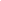 Opracował: pedagog Justyna Konieczny wraz z zespołem……………………………………                                                                        (pieczęć szkoły/placówki)STANDARDY OCHRONY MAŁOLETNICH W ZESPOLE SZKOLNO-PRZEDSZKOLNYM 
W PRUCHNEJCZĘŚĆ ISTANDARDY OCHRONY MAŁOLETNICH Dokument udostępniono na stronie internetowej: https://zspruchna.strumien.pl/ oraz w widocznym miejscu w budynku szkolnym przy gabinecie psychologa.Dokument został udostępniony w dwóch wersjach: wersji zupełnej oraz skróconej przeznaczonej dla małoletnich i zawierającej informacje dla nich istotne. Informacje istotne dla małoletnich zawarte w dokumencie upowszechniane są w trakcie lekcji wychowawczych, konsultacjach indywidualnych, na godzinach „dostępności”, w trakcie realizowanych programów i warsztatów o charakterze edukacyjnym. Celem działań wszystkich pracowników szkoły jest ochrona małoletnich uczniów przed każdą formą krzywdzenia oraz zapewnienie im bezpieczeństwa fizycznego 
i psychicznego w szkole. Pracownicy szkoły skutecznie reagują w sytuacjach, gdy małoletni uczniowie są  krzywdzeni.Pracownicy szkoły zgodnie ze swoimi  kompetencjami i rolami, które pełnią w szkole, czuwają nad bezpieczeństwem małoletnich uczniów.Wszyscy rodzice mają dostęp do obowiązujących w ZSP „Standardów ochrony małoletnich” oraz znają procedury zgłaszania zagrożeń.Rodzice są angażowani w działania szkoły/placówki prowadzone na rzecz ochrony małoletnich.Szkoła uzyskuje od rodziców/opiekunów prawnych  swoich uczniów informacje zwrotne  na temat realizacji  „Standardów ochrony małoletnich”.Szkoła umożliwia rodzicom oraz opiekunom prawnym dzieci, poprzez organizację warsztatów, szkoleń, konsultacji indywidualnych, poszerzanie wiedzy i umiejętności związanych z ochroną dziecka przed zagrożeniami, w tym w internecie  oraz z zakresu metod wychowawczych bez kar fizycznych i krzywdzenia psychicznego dziecka.Szkoła oferuje uczniom edukację w zakresie praw dziecka, człowieka /ucznia oraz ochrony przed zagrożeniami przemocą i wykorzystywaniem.W każdej klasie/grupie uczniowie są poinformowani, do kogo mają się zgłosić po pomoc i radę w przypadku krzywdzenia lub wykorzystywania.W szkole dostępne są dla uczniów materiały edukacyjne w zakresie: praw dziecka oraz ochrony przed zagrożeniami przemocą i wykorzystywaniem seksualnym oraz zasad bezpieczeństwa w internecie (broszury, ulotki, książki).W szkole wyeksponowane są informacje dla uczniów dotyczące  możliwości uzyskania przez nich pomocy w trudnej sytuacji, w tym numery bezpłatnych telefonów zaufania dla dzieci i młodzieży.Precyzyjnie określone są sposoby postępowania pracowników w sytuacjach krzywdzenia lub podejrzenia krzywdzenia małoletniego, tj.:przemocy rówieśniczej,przemocy domowej,niedzowolonych zachowań personelu wobec małoletnich,cyberprzemocy.Postępowanie na wypadek krzywdzenia lub podejrzenia krzywdzenia ucznia nie może naruszać jego godności, wolności, prawa do prywatności oraz nie może powodować szkody na jego zdrowiu psychicznym lub fizycznym (poczucie krzywdy, poniżenia, zagrożenia, wstydu).W ZSP ustalone są zasady wsparcia małoletniego po ujawnieniu doznanej przez przez niego krzywdy. W ZSP wskazano osoby odpowiedzialne za składanie zawiadomień o popełnieniu przestępstwa na szkodę małoletniego, zawiadamianie sądu opiekuńczego oraz osobę odpowiedzialną za wszczynanie procedury „Niebieskiej Karty”.W szkole wskazano osoby odpowiedzialne za przyjmowanie zgłoszeń o zdarzeniach zagrażających małoletniemu i udzielenia mu wsparcia. Informacja o osobach przyjmujących zgłoszenia jest upowszechniona, np. na stronie internetowej szkoły oraz na tablicy ogłoszeń w budynku szkolnym koło gabinetu psychologa (na parterze).W ZSP opracowano zasady zapewniające bezpieczne relacje między małoletnimi a personelem.W ZSP określono wymogi dotyczące bezpiecznych relacji między małoletnimi, 
a w szczególności zachowania niedozwolone.W ZSP opracowano zasady korzystania z urządzeń elektronicznych 
z dostępem do sieci internetowej oraz procedury ochrony małoletnich przed treściami szkodliwymi i zagrożeniami w sieci internet oraz utrwalonymi w innej formie. W ZSP opracowano i wdrożono procedury  chroniące  małoletnich przed krzywdzeniem w sytuacjach:przemocy fizycznejprzemocy psychicznej,  przemocy domowej, przemocy seksualnej,cyberprzemocy.W ZSP opracowano i wdrożono procedurę „Niebieskiej Karty”.Pracownicy szkoły realizują plan wsparcia ucznia po ujawnieniu doznanej przez niego krzywdy. Wskaźniki realizacji standardu:W ZSP prowadzony jest rejestr spraw zgłaszanych i rozpatrywanych w związku
z podejrzeniem lub krzywdzeniem małoletnich.Osoby upoważnione do przyjmowania zgłoszeń związanych z krzywdzeniem uczniów/wychowanków składają oświadczenie o zachowaniu poufności i zobowiązanie do zachowania bezpieczeństwa uzyskanych danych osobowych.Wskaźniki realizacji standardu:Przyjęte zasady i realizowane sposoby ochrony uczniów/wychowanków są weryfikowane – przynajmniej raz na dwa lata. Do weryfikacji stosowanych zasad i procedur szkoła pozyskuje opinie uczniów oraz  ich rodziców lub opiekunów prawnych. Zasady monitoringu i kontroli standardów ochrony małoletnich w określa dyrektor szkoły/placówki. CZĘŚĆ IIZASADY POSTĘPOWANIA W CELU OCHRONY MAŁOLETNICH  PRZED KRZYWDZENIEM ZASADY BEZPIECZNYCH RELACJI PRACOWNIKÓW ZESPOŁU SZKOLNO-PRZEDSZKOLNEGO Z MAŁOLETNIMI  Zasady ogólne:Pracownicy dbają o bezpieczeństwo uczniów podczas pobytu w szkole.Pracownicy wspierają uczniów w pokonywaniu trudności, uwzględniając ich  umiejętności rozwojowe oraz możliwości wynikające z niepełnosprawności/ specjalnych potrzeb edukacyjnych.Pracownicy podejmują  wobec uczniów działania wychowawcze, mające na celu kształtowanie prawidłowych postaw – wyrażanie emocji w sposób niekrzywdzący innych, niwelowanie zachowań agresywnych, promowanie zasad „dobrego wychowania.Zasady bezpiecznych relacji personelu z uczniami obowiązują wszystkich pracowników szkoły, stażystów i wolontariuszy. Obszar: Przestrzeganie praw dziecka                            Pracownicy ZSPPrzestrzegają praw dziecka/człowieka i chronią je.Upowszechniają wiedzę o prawach dziecka - podejmują problematykę praw człowieka/ dziecka na godzinach wychowawczych, na zajęciach dydaktycznych oraz w trakcie innych działań szkoły – zgodnie z programem nauczania.Zapewniają uczniom swobodny dostęp do zajęć lekcyjnych.Nie ograniczają im dostępu do zajęć lekcyjnych, pozalekcyjnych np. przez wyproszenie ich z klasy, niewpuszczenie do sali lekcyjnej lub szkoły z jakiegokolwiek powodu.Udzielają uczniom pomocy w nauce/pomocy psychologiczno-pedagogicznej lub umożliwiają im dostęp do pomocy psychologiczno-pedagogicznej.Zachęcają i motywują uczniów do działalności w organizacjach i stowarzyszeniach działających na terenie szkoły, np. w samorządzie uczniowskim, harcerstwie.Nie ujawniają spraw omawianych na posiedzeniu rady pedagogicznej, które mogą naruszać dobro osobiste uczniów lub ich rodziców.Nie rozpowszechniają informacji dotyczących rodziny danego ucznia, np. wykształcenie rodziców, ewentualne problemy rodzinne (np. alkoholizm, narkomania, rozwód).Nie upubliczniają i nie rozpowszechniają informacji o życiu prywatnym uczniów i nie zdradzają tajemnicy ich korespondencji - także jeśli chodzi o SMS-y, wiadomości e-mail czy inne wysłane drogą elektroniczną.Szanują prawo uczniów do prywatności – jeśli konieczne jest odstąpienie od zasady poufności, w celu ochrony danego ucznia, wyjaśniają mu to najszybciej, jak to jest możliwe.Nie ujawniają informacji wrażliwych dotyczących ucznia osobom nieuprawnionym 
(wizerunek ucznia, informacje o jego sytuacji rodzinnej, ekonomicznej, medycznej, opiekuńczej i prawnej).Nie utrwalają wizerunku ucznia (filmowanie, nagrywanie głosu, fotografowanie) dla potrzeb prywatnych lub szkoły, jeśli szkoła nie uzyskała zgód rodziców/opiekunów prawnych oraz samych uczniów.Nie dokonują zatrzymywania jakiejkolwiek własności ucznia, np. telefonu.Nie dokonują przeszukania, bez zgody ucznia, jego plecaka i innych rzeczy – nie mają tu znaczenia intencje ani nawet istnienie przesłanek wskazujących, że uczeń posiada niedozwolone przedmioty lub substancje.Zapewniają uczniom realizację prawa do odpoczynku, czasu wolnego i zabawy - do uczestniczenia w zabawach i zajęciach rekreacyjnych stosownych do ich wieku oraz do uczestnictwa w życiu kulturalnym i artystycznym.W trosce o ochronę zdrowia uczniów czuwają nad ich bezpieczeństwem w czasie przerw, na lekcjach, zajęciach pozalekcyjnych oraz innych organizowanych przez szkołę formach dydaktyczno-wychowawczych.W czasie pobytu uczniów w szkole zapewniają im warunki ochrony przed przemocą, uzależnieniami oraz innymi przejawami patologii społecznej.Dają uczniom gwarancję nietykalności cielesnej - nie stosują wobec nich żadnych form przemocy.Szanują godność uczniów.  Równo traktują uczniów, niezależnie od wyznawanej przez nich religii lub światopoglądu, pod warunkiem, że nie naruszają nimi moralności, praw i wolności innych osób oraz porządku i bezpieczeństwa publicznego.Oceniają uczniów sprawiedliwie i obiektywnie, zgodnie z ustalonymi w szkole zasadami   - bez względu na wygląd zewnętrzny uczniów, status rodzinny czy status ucznia (np. dobry – słaby).Doceniają i szanują wkład uczniów w podejmowane działania i traktują ich równo bez względu na ich płeć, orientację seksualną, sprawność/niepełnosprawność, status społeczny, etniczny, kulturowy. Unikają faworyzowania uczniów oraz wszelkich przejawów dyskryminacji.Konstruktywnie rozwiązują konflikty uczniów z personelem i rówieśnikami. Przyznają uczniom prawo dowiedzenia/uzasadnienia swoich racji w sytuacji konfliktu. Udzielają uczniom informacji o zapadających w szkole decyzjach dotyczących ich, np. o przeniesieniu do innej klasy, karze, nagrodzie, ocenie.Informują uczniów o tym, jakie w przypadku naruszenia praw ucznia, przysługują im prawa oraz środki i procedury.Obszar: Komunikacja pracowników Zespołu Szkolno-Przedszkolnego z małoletnimi Zasady komunikacji pracowników Zespołu Szkolno-Przedszkolnego z małoletnimi Pracownicy ZSPOkazują zrozumienie dla trudności i problemów uczniów. Dają uczniom prawo do odczuwania i mówienia o swoich emocjach, do wyrażania własnego zdania oraz prawo do bycia wysłuchanym. Nie zawstydzają, nie upokarzają, nie lekceważą i nie obrażają uczniów.Nie obrzucają uczniów wyzwiskami, nie wyśmiewają i nie ośmieszają go, np. stosując ośmieszające ucznia przezwiska i zdrobnienia.Nie wytykają błędów uczniów w sposób, który ich rani.Nie grożą uczniom, nie wyrażają dezaprobaty wobec ich zachowania czy postępów 
w nauce w sposób uwłaczający godności i poczuciu własnej wartości uczniów.Nie reagują złośliwością, sarkazmem na zachowanie uczniów lub ich postępy w nauce, nie dowcipkują i nie żartują z uczniów w sposób, który obniża ich poczucie własnej wartości.Krytykują zachowanie ucznia w taki sposób, aby nie czuł się zraniony, zmuszony do obrony czy do kontrataku.Nie podnoszą głosu na uczniów, nie krzyczą na nich w sytuacji innej niż wynikająca 
z potrzeby zapewnienia im bezpieczeństwa. W procesie rozwiązywania konfliktu dbają o komunikację dającą uczniom poczuci bezpieczeństwa emocjonalnego i psychospołecznego, chroniącą ich od poczucia, że rozwiązanie konfliktu jest dla nich krzywdzące i rodzi u uczniów poczucie niesprawiedliwości, zlekceważenia czy odrzucenia.Metody dyscyplinowania uczniów dobierają adekwatnie do ich wieku i poziomu rozwoju. Metody te nie mogą naruszać godności i nietykalności osobistej uczniów (zakaz stosowania kar fizycznych).Wyjaśniają uczniowi, za co i dlaczego został ukarany. Obszar: Zakaz stosowania przez pracowników ZSP jakiejkolwiek formy przemocy wobec małoletniego, w tym nawiązywania relacji o charakterze seksualnymPracownicy ZSPNie łamią obowiązującego prawa, ustalonych norm i zasad. Wszyscy uczniowie są przez nich traktowani sprawiedliwie. Pracownicy szkoły nie dzielą uczniów i nie dyskryminują (ze względu na pochodzenie, poczucie tożsamości, wiek, płeć, status materialny, wygląd zewnętrzny, wiedzę i umiejętności).Nie wykorzystują wobec uczniów relacji władzy lub przewagi fizycznej (zastraszanie, przymuszanie, groźby).Nie stosują żadnej formy przemocy fizycznej wobec uczniów, np.: zabieranie rzeczy, niszczenie rzeczy, bicie, popychanie, szturchanie, ograniczenie swobody ruchu, szczypanie, klapsy, pociągnięcie za włosy, bicie przedmiotami, wykręcanie rąk.Nie stosują żadnej formy przemocy psychicznej wobec uczniów, np. takiej jak:izolowanie, pomijanie, obniżanie statusu ucznia w grupie,stygmatyzowanie uczniów z powodu ich zdrowia, osiągnięć edukacyjnych, wyglądu, orientacji seksualnej, światopoglądu czy sytuacji majątkowej,wyszydzanie uczniów, wyśmiewanie, ośmieszanie, poniżanie, wyzywanie, grożenie,nadmierne, wygórowane wymagania, zbyt surowe oceny, zastraszanie uczniów, obrażanie ich godności, stosowanie kar niewspółmiernych do win,  agresywne wypowiedzi, komentarze i ataki na czatach, komunikatorach i forach internetowych.;umieszczanie obraźliwych, ośmieszających uczniów rysunków, zdjęć i filmów; rozpowszechnianie wszelkich nieprawdziwych, poniżających uczniów materiałów,cyberstalking – śledzenie w sieci poczynań uczniów i upublicznianie ich.Nie stosują naruszających godność uczniów wypowiedzi o podtekście seksualnym, nie nawiązują w wypowiedziach do aktywności bądź atrakcyjności seksualnej, w tym:nie czynią komentarzy na temat ciała/wyglądu/ubioru z podtekstem seksualnym,nie stosują dyskryminujących komentarzy odnoszących się do płci,nie stosują wulgarnych lub niestosownych dowcipów i żartów, nie piszą do uczniów wulgarnych lub dwuznacznych smsów, e-maili, nie publikują żadnych prywatnych zdjęć ani innych informacji o uczniach i ich rodzinach w osobistych mediach społecznościowych, bez zgody zainteresowanych stron,nie wdają się w prywatne rozmowy uczniów w mediach społecznościowych, nie zamieszczają komentarzy i nie udostępniają zdjęć, w jakimkolwiek podtekście lub kontekście, które mogłyby uczniom wyrządzić krzywdę.Nie naruszają nietykalności osobistej uczniów.Nie zachowują się wobec uczniów w sposób niestosowny, poufały, dwuznaczny. Nie zmuszają uczniów do odbycia jakiejkolwiek aktywności o charakterze seksualnym.Nie prowokują nieodpowiednich kontaktów z uczniami. Informują uczniów, że jeśli czują się niekomfortowo w jakiejś sytuacji, wobec konkretnego zachowania czy słów, mogą o tym powiedzieć wskazanej osobie i mogą oczekiwać odpowiedniej reakcji lub pomocy.Przy każdej rozmowie o charakterze indywidualnym, na życzenie ucznia zapewniają obecność innej osoby dorosłej lub na życzenie dziecka - innego dziecka.Stale nadzorują uczniów, każdorazowo upewniając się, że warunki wyjazdów i wycieczek organizowanych przez szkołę, rozgrywek i meczów wyjazdowych są bezpieczne.W sytuacjach wymagających czynności pielęgnacyjnych i higienicznych wobec ucznia, unikają innego kontaktu fizycznego z uczniem niż niezbędny. Obszar: Kontakt pracowników Zespołu Szkolno-Przedszkolnego z małoletnimiZasady nawiązywania kontaktu z małoletnimi w godzinach pracy, za pomocą kanałów służbowych oraz w celach edukacyjnych lub wychowawczychKontaktując się z uczniami, pracownicy traktują ich podmiotowo.Kontakt pracowników z uczniami nigdy nie może być niejawny bądź ukrywany, nie może wiązać się z jakąkolwiek gratyfikacją ani wynikać z relacji władzy.Co do zasady kontakt z uczniami powinien odbywać się wyłącznie w godzinach pracy i dotyczyć celów mieszczących się w zakresie obowiązków personelu.Pracownicy nie zapraszają uczniów do swojego miejsca zamieszkania, nie spotykają się z nimi prywatnie poza godzinami pracy.Pracownicy nie nawiązują kontaktów z uczniami poprzez przyjmowanie bądź wysyłanie do nich zaproszeń w mediach społecznościowych. Nie kontaktują się z nimi poprzez prywatne kanały komunikacji (prywatny telefon, e-mail, komunikatory, profile w mediach społecznościowych).Jeśli zachodzi taka konieczność, właściwą formą komunikacji z uczniami poza godzinami pracy są kanały służbowe (e-mail, telefon służbowy, dziennik elektroniczny), a rodzice/opiekunowie prawni uczniów muszą wyrazić zgodę na taki kontakt. Utrzymywanie relacji towarzyskich lub rodzinnych (jeśli uczniowie i rodzice/opiekunowie uczniów są osobami bliskimi dla pracownika) wymaga zachowania poufności wszystkich informacji dotyczących innych dzieci, ich rodziców/opiekunów.ZASADY BEZPIECZNYCH RELACJI MIĘDZY MAŁOLETNIMI W ZESPOLE SZKOLNO-PRZEDSZKOLNYM. ZACHOWANIA  NIEDOZWOLONE MAŁOLETNICH. Zasady bezpiecznych relacji między małoletnimiUczniowie/dzieci mają prawo do przebywania w bezpiecznym środowisku szkolno-przedszkolnym. Nauczyciele i personel ZSP chronią uczniów  i zapewniają  im bezpieczeństwo.Uczniowie/dzieci mają obowiązek przestrzegania zasad i norm zachowania określonych w statucie szkoły.Uczniowie/dzieci uznają  prawo innych do  odmienności i zachowania tożsamości ze względu na: pochodzenie etniczne, geograficzne, narodowe, religię, status ekonomiczny, cechy rodzinne, wiek, płeć, orientację seksualną, cechy fizyczne, niepełnosprawność. Nie naruszają praw innych uczniów – nikogo nie dyskryminują ze względu na jakąkolwiek jego odmienność.Zachowanie  i postępowanie uczniów/dzieci wobec kolegów/ innych osób nie  narusza ich poczucia godności/ wartości osobistej.  Uczniowie  są zobowiązani do respektowania  praw i wolności osobistych swoich kolegów i koleżanek,  ich prawa do własnego zdania, do poszukiwań i popełniania błędów, do własnych poglądów, wyglądu i zachowania – w ramach społecznie przyjętych norm i wartości.Kontakty  między uczniami/dziećmi cechuje  zachowanie  przez nich  wysokiej kultury osobistej, np. używanie zwrotów grzecznościowych typu proszę, dziękuję, przepraszam; uprzejmość; życzliwość; poprawny, wolny od wulgaryzmów język; kontrola swojego zachowania i emocji; wyrażanie sądów i opinii w spokojny sposób, który nikogo nie obraża i nie krzywdzi.Uczniowie/dzieci budują wzajemne relacje poprzez niwelowanie konkurencyjności między sobą w różnych obszarach życia,wzajemne zrozumienie oraz konstruktywne, bez użycia siły rozwiązywanie problemów i konfliktów między sobą. Akceptują i szanują siebie nawzajem.Uczniowie/dzieci okazują zrozumienie dla trudności i problemów kolegów/koleżanek i oferują im pomoc. Nie kpią, nie szydzą z ich słabości,  nie wyśmiewają ich, nie krytykują.W kontaktach między sobą uczniowie nie zachowują się prowokacyjnie
i konkurencyjnie. Nie powinni również mieć poczucia zagrożenia czy odczuwać wrogości ze strony kolegów.Uczniowie/dzieci mają prawo do własnych poglądów, ocen i spojrzenia na świat oraz wyrażania ich, pod warunkiem, że sposób ich wyrażania wolny jest od agresji
i przemocy oraz  nikomu nie wyrządza krzywdy. Bez względu na powód, agresja i przemoc fizyczna, słowna lub psychiczna wśród uczniów nigdy nie może być przez nich akceptowana lub usprawiedliwiona. Uczniowie/dzieci nie mają prawa stosować z jakiegokolwiek powodu słownej, fizycznej i psychicznej agresji i przemocy wobec innych uczniów.   Uczniowie/dzieci mają obowiązek przeciwstawiania się wszelkim przejawom brutalności i wulgarności oraz informowania pracowników szkoły o zaistniałych zagrożeniach. Jeśli uczeń jest świadkiem stosowania przez innego ucznia/uczniów jakiejkolwiek formy agresji lub przemocy, ma obowiązek reagowania na nią, np: pomaga ofierze, chroni ją, szuka pomocy dla ofiary u  osoby dorosłej (zgodnie z obowiązującymi 
w szkole procedurami).Wszyscy uczniowie/dzieci znają obowiązujące w szkole procedury bezpieczeństwa – wiedzą, jak zachowywać się w sytuacjach, które zagrażają ich bezpieczeństwu lub bezpieczeństwu innych uczniów, gdzie i do kogo  dorosłego mogą się w szkole zwrócić  o pomoc.Jeśli uczeń/dziecko stało się ofiarą agresji lub przemocy, może uzyskać w ZSP pomoc, zgodnie z obowiązującymi w niej procedurami.
2.2. Niedozwolone zachowania małoletnich w szkoleStosowanie agresji i przemocy wobec uczniów/innych osób:agresji i przemocy fizycznej w różnych formach, np.:bicie/uderzenie/popychanie/kopanie/opluwanie;wymuszenia;napastowanie seksualne;nadużywanie swojej przewagi nad inną osobą;fizyczne zaczepki;zmuszanie innej osoby do podejmowania niewłaściwych działań;rzucanie w kogoś przedmiotami;agresji i przemocy słownej w różnych formach, np.:obelgi, wyzwiskawyśmiewanie, drwienie, szydzenie z ofiary;bezpośrednie obrażanie ofiary;plotki i obraźliwe żarty, przedrzeźnianie ofiarygroźby;agresji i przemocy psychicznej w różnych formach, np.:poniżanie;wykluczanie/izolacja/milczenie/manipulowanie;pisanie na ścianach (np. w toalecie lub na korytarzu);wulgarne gesty;śledzenie/szpiegowanie;obraźliwe SMSy i MMSy;wiadomości na forach internetowych lub tzw. pokojach do czatowania; telefony i e-maile zawierające groźby, poniżające, wulgarne, zastraszające);niszczenie/zabieranie rzeczy należących do ofiary;straszenie;gapienie się;szantażowanie.Stwarzanie niebezpiecznych sytuacji w szkole lub klasie, np. rzucanie kamieniami, przynoszenie do szkoły ostrych narzędzi, innych niebezpiecznych przedmiotów i substancji (środków pirotechnicznych, łańcuchów, noży, zapalniczek), używanie ognia na terenie szkoły.Nieuzasadnione, bez zgody nauczyciela opuszczanie sali lekcyjnej. Wagarowanie. Wyjście bez zezwolenia poza teren szkoły w trakcie przerwy lub lekcji.Celowe nieprzestrzeganie zasad bezpieczeństwa podczas zajęć i zabaw organizowanych w szkole/przedszkolu. Celowe zachowania zagrażające zdrowiu bądź życiu.Niewłaściwe zachowanie podczas wycieczek szkolnych i przerw międzylekcyjnych, np. przebywanie w miejscach niedozwolonych, bieganie, itp.Uleganie nałogom, np. palenie papierosów, picie alkoholu.Rozprowadzanie i stosowanie narkotyków/ środków odurzających.Niestosowne odzywanie się do kolegów lub innych osób w szkole lub poza nią.Używanie wulgaryzmów w szkole i poza nią.Celowe niszczenie lub nieszanowanie własności innych osób oraz własności szkolnej.Kradzież/ przywłaszczenie własności kolegów lub innych osób oraz własności szkolnej.Wyłudzanie pieniędzy lub innych rzeczy od uczniów.Wysługiwanie się innymi uczniami w zamian za korzyści materialne.Rozwiązywanie w sposób siłowy konfliktów z kolegami. Udział w bójce.Szykanowanie uczniów lub innych osób w szkole z powodu odmienności przekonań, religii, światopoglądu, płci, poczucia tożsamości, pochodzenia, statusu ekonomicznego i społecznego, niepełnosprawności, wyglądu.Niereagowanie na niewłaściwe zachowania kolegów (bicie, wyzywanie, dokuczanie).Znęcanie się (współudział w znęcaniu się nad kolegami, zorganizowana przemoc, zastraszanie).Aroganckie/niegrzeczne zachowanie wobec kolegów, wulgaryzmy. Kłamanie, oszukiwanie kolegów/ innych osób w szkole.Fotografowanie lub filmowanie zdarzeń z udziałem innych uczniów/ osób bez ich zgody.Upublicznianie materiałów i fotografii bez zgody obecnych na nich osób.Stosowanie wobec innych uczniów/innych osób różnych form cyberprzemocy.Obszar: Korzystanie przez małoletnich z urządzeń elektronicznych z dostępem do internetuZasady korzystania z komputerów z dostępem do InternetuInfrastruktura sieciowa szkoły umożliwia dostęp do Internetu, zarówno personelowi, jak i uczniom, w czasie zajęć i poza nimi.Sieć jest monitorowana w taki sposób, aby możliwe było zidentyfikowanie sprawców ewentualnych nadużyć.Na wszystkich komputerach z dostępem do Internetu na terenie szkoły jest zainstalowane oraz systematycznie aktualizowane oprogramowanie antywirusowe, antyspamowe i firewall.Na terenie szkoły dostęp ucznia do Internetu możliwy jest:a)   pod nadzorem nauczyciela na zajęciach komputerowych,b)   pod nadzorem nauczyciela na innych zajęciach lekcyjnych i pozalekcyjnych, c)   za pomocą sieci wifi szkoły, po podaniu hasła.Uczeń może korzystać z Internetu tylko na komputerze z zainstalowanym programem filtrującym treści.Uczniowie korzystają z komputera pod opieką nauczyciela.Korzystanie z multimediów, Internetu i programów użytkowych służy wyłącznie celom informacyjnym i edukacyjnym.Uczeń obsługuje sprzęt komputerowy zgodnie z zaleceniami nauczyciela.Zasady korzystania z telefonów komórkowych oraz innych urządzeń elektronicznych z dostępem do internetuUczeń ma prawo korzystać na terenie szkoły z telefonu komórkowego oraz innych urządzeń elektronicznych zgodnie z ustalonymi w szkole zasadami.Przez pojęcie „telefon komórkowy” rozumie się także smartfon, urządzenie typu smartwatch, itp.Przez pojęcie „inne urządzenia elektroniczne” rozumie się także tablet, odtwarzacz muzyki, dyktafon, kamerę, aparat cyfrowy, słuchawki, itp.Uczniowie przynoszą do szkoły telefony komórkowe oraz inny sprzęt elektroniczny na własną odpowiedzialność, za zgodą rodziców.Szkoła nie ponosi odpowiedzialności za zaginięcie lub zniszczenie czy kradzież sprzętu przynoszonego przez uczniów.Uczniowie nie mogą korzystać z telefonu komórkowego oraz innych urządzeń elektronicznych z dostępem do Internetu podczas zajęć edukacyjnych, opiekuńczych, treningów, uroczystości, a także zajęć pozalekcyjnych organizowanych na terenie szkoły. Powyższe nie dotyczy sytuacji edukacyjnych, które wynikają z organizacji oraz przebiegu zajęć lekcyjnych prowadzonych przez nauczyciela.Uczeń ma obowiązek wyłączyć lub wyciszyć telefon (bez wibracji) i schować go w torbie/plecaku przed rozpoczęciem zajęć edukacyjnych. Telefon pozostaje niewidoczny zarówno dla ucznia, jak i pozostałych osób.Telefony i inne urządzenia elektroniczne (np. tablety) można wykorzystywać podczas zajęć lekcyjnych w celach dydaktycznych pod opieką oraz za zgodą nauczyciela prowadzącego zajęcia. Uczeń może korzystać z telefonu, a także innych urządzeń elektronicznych w celu wyszukania informacji niezbędnych do realizacji zadań podczas zajęć, po uzyskaniu zgody nauczyciela prowadzącego dane zajęcia lub na jego wyraźne polecenie.Jeśli uczeń czeka na ważną informację (połączenie, SMS, etc.) ma obowiązek poinformować o tym fakcie nauczyciela przed lekcją, poprosić o pozwolenie na skorzystanie z telefonu i ustalić sposób odebrania tej wiadomości. Dotyczy to także sytuacji, gdy wystąpiła pilna potrzeba skontaktowania się, np. z rodzicami lub w innej ważnej sprawie.Na terenie szkoły zakazuje się uczniom filmowania, fotografowania oraz utrwalania dźwięku na jakichkolwiek nośnikach cyfrowych.Powyższe nie dotyczy wydarzeń publicznych odbywających się w szkole, w tym uroczystości szkolnych.W szczególnych przypadkach nagrywanie zajęć edukacyjnych oraz utrwalanie ich w jakikolwiek sposób możliwe jest wyłącznie po uzyskaniu zgody dyrektora szkoły lub nauczyciela prowadzącego zajęcia edukacyjne.Nagrywanie dźwięku i obrazu za pomocą telefonu, lub innych urządzeń jest możliwe jedynie za zgodą osoby nagrywanej lub fotografowanej. Niedopuszczalne jest nagrywanie lub fotografowanie sytuacji niezgodnych z powszechnie przyjętymi normami etycznymi i społecznymi oraz przesyłanie treści obrażających inne osoby.Zasady korzystania z telefonów i innych urządzeń elektronicznych podczas wyjść, wycieczek edukacyjnych organizowanych przez szkołę.1. Każdorazowo decyzję o zabraniu telefonów komórkowych i/lub innych urządzeń elektronicznych podejmuje kierownik wycieczki w porozumieniu z opiekunem wycieczki/wychowawcami klas oraz za zgodą rodziców i na ich odpowiedzialność.2.  Jeśli istnieje możliwość zabrania telefonu i/lub innego urządzenia elektronicznego na wycieczkę, wyjście edukacyjne uczeń ma prawo korzystania z tych urządzeń wyłącznie w zakresie nie wpływającym na organizację i przebieg tego przedsięwzięcia.3. Podczas wyjść zorganizowanych przez szkołę (teatr, kino, muzeum, filharmonia, zwiedzanie z przewodnikiem, lekcja w terenie, konkursy, zawody sportowe itp.) uczeń jest zobowiązany do wyłączenia/wyciszenia telefonu (bez wibracji) i schowania go w torbie/plecaku.Obszar: Ochrona małoletnich przed treściami szkodliwymi i zagrożeniami                  z sieciZasady ochrony małoletnich przed treściami szkodliwymi i zagrożeniami z sieciSzkoła ma obowiązek podejmować działania zabezpieczające dzieci przed łatwym dostępem do tych treści z sieci, które mogą zagrażać ich prawidłowemu rozwojowi.Pod pojęciem „treści szkodliwe i zagrożenia z sieci” rozumiane są:treści szkodliwe, niedozwolone, nielegalne i niebezpieczne dla zdrowia (pornografia, treści obrazujące przemoc, promujące działania szkodliwe dla zdrowia i życia dzieci, popularyzujące ideologię faszystowską i działalność niezgodną z prawem, nawołujące do samookaleczeń i samobójstw, korzystania z narkotyków,treści stwarzające niebezpieczeństwo werbunku dzieci do organizacji nielegalnych i terrorystycznych,różne formy cyberprzemocy, np. nękanie, straszenie, szantażowanie z użyciem sieci, publikowanie lub rozsyłanie ośmieszających, kompromitujących informacji, zdjęć, filmów z użyciem sieci oraz podszywanie się w sieci pod kogoś wbrew jego woli.Podstawowe działania zabezpieczające dzieci przed dostępem do treści szkodliwych 
i zagrożeń z sieci:monitorowanie działania i aktualizowanie programu antywirusowego, zapory sieciowej; stosowanie filtrów antyspamowych,   instalowanie aplikacji filtrujących na każdym komputerze, z których korzystają pracownicy i uczniowie oraz aplikacji filtrujących do usług sieciowych, które analizują przepływające dane i są w stanie zablokować dostęp do podejrzanych lokalizacji niezależnie od tego, czy przyłączony komputer wyposażono w odpowiednie narzędzie, czy też nie,       edukacja medialna – dostarczanie dzieciom wiedzy i umiejętności dotyczących posługiwania się technologią komunikacyjną,prowadzenie systematycznych działań wychowawczych (integracja zespołu klasowego, budowanie dobrych relacji pomiędzy uczniami, wprowadzanie norm grupowych; odróżnianie dobra od zła),prowadzenie działań profilaktycznych propagujących zasady bezpiecznego korzystania z sieci oraz uświadamiających zagrożenia płynące z użytkowania różnych technologii komunikacyjnych,włączenie rodziców uczniów w działania szkoły na rzecz zapobiegania cyberprzemocy - poinformowanie ich o polityce szkoły w zakresie reagowania na cyberprzemoc; edukacja na temat cyberprzemocy i zagrożeń z sieci: warsztaty, szkolenia dla rodziców, udostępnianie materiałów i publikacji, w tym polecanie i wskazywanie sposobów instalowania ochrony rodzicielskiej,podejmowanie interwencji w każdym przypadku ujawnienia lub podejrzenia cyberprzemocy lub ujawnienie niebezpiecznych treści,określenie procedury wskazującej osoby w szkole, do których należy się zwrócić oraz działania, które należy podjąć w sytuacji znalezienia niebezpiecznych treści na komputerze lub zjawiska doświadczonej/ zaobserwowanej cyberprzemocy. Obszar: Ochrona prywatności małoletniegoZasady ochrony wizerunku małoletnichSzkoła uznając prawo dziecka do prywatności i ochrony dóbr osobistych, zapewnia ochronę wizerunku dziecka, zgodnie z obowiązującym prawem.Upublicznianie wizerunku dziecka do 16 lat, utrwalonego w jakiejkolwiek formie (fotografia, nagranie audio-wideo) wymaga wyrażenia zgody osoby sprawującej władzę rodzicielską lub opiekę nad dzieckiem.Osoba małoletnia powyżej 16. roku życia ma prawo do wyrażenia zgody samodzielnie. Jeżeli wizerunek małoletniego stanowi jedynie szczegół całości, takiej jak zgromadzenie, krajobraz, publiczna impreza, zgoda rodziców/opiekunów lub małoletniego powyżej 16 roku życia na utrwalanie wizerunku dziecka nie jest wymagana. Zabrania się umieszczania informacji pozwalających ustalić tożsamość osób ujętych na zdjęciu lub innej formie publikacji.Ochrona wizerunku małoletnich utrwalanych przez kamery monitoringu odbywa się na zasadach określonych w Regulaminie monitoringu. Zasady ochrony danych osobowych małoletnichW ZSP opracowano zasady przetwarzania danych osobowych oraz zasady zachowania bezpieczeństwa przetwarzania. Dyrektor szkoły wdrożył odpowiednie środki techniczne i organizacyjne w celu zapewnienia bezpieczeństwa przetwarzania danych osobowych.Dane osobowe małoletnich udostępniane są wyłącznie podmiotom uprawnionym do ich uzyskania.CZĘŚĆ IIIŚCIEŻKI POSTĘPOWANIA MAŁOLETNIEGO W PRZYPADKU DOZNAWANIA PRZEZ NIEGO KRZYWDY(procedury interwencyjne w Zespole Szkolno-Przedszkolnym)Opis sytuacji:Ktoś przez DŁUŻSZY CZAS stosuje wobec Ciebie przemoc lub jest agresywny, nęka Cię w różny sposób, znęca się nad Tobą, np. stosuje:Przemoc fizyczną:  atak, napastowanie seksualne, nadużywanie swojej przewagi nad inną osobą, fizyczne zaczepki lub dokuczanie, zmuszanie innej osoby do robienia nieprzyjemnych rzeczy, rzucanie w kogoś przedmiotami.Przemoc słowną:    obelgi, bezpośrednie obrażanie ofiary, plotki i obraźliwe żarty, groźby. Przemoc słowna może być także wymierzona w rodzinę i w przyjaciół ofiary po to, aby jeszcze bardziej jej dokuczyć.Przemoc psychiczną: poniżanie, wykluczanie/izolacja/milczenie, obraźliwe pisanie na ścianach (np. w toalecie lub na korytarzu), wulgarne gesty, śledzenie/szpiegowanie, obraźliwe SMS-y i MMS-y, wiadomości na forach internetowych lub tzw. „pokojach do czatowania” (które z reguły są anonimowe w odróżnieniu od SMS-ów, pochodzących z konkretnych telefonów); telefony i e-maile (zawierające groźby, poniżające, wulgarne, zastraszające); niszczenie rzeczy należących do ofiary; straszenie; gapienie się; szantażowanie.Jeśli nie czujesz się bezpiecznie, powiedz o tym wychowawcy. Przedstaw mu sytuację, jeśli masz świadków przemocy stosowanej wobec Ciebie, poinformuj o tym nauczyciela. Poproś o reakcję, wsparcie i pomoc. Poinformuj także rodziców o tym, co Cię spotyka.Nauczyciel (wychowawca), do którego się zgłosiłeś, podejmie działania, mające na celu wyjaśnienie zaistniałej sytuacji. Działania te może podjąć we współpracy z rodzicami, jeśli wyrażą oni wolę uczestniczenia w postępowaniu wyjaśniającym.Działania szkoły:Szkoła, zgodnie ze swoim statutem, bezzwłocznie podejmie działania mające na celu powstrzymanie i wyeliminowanie tego zjawiska. Obowiązkiem każdego pracownika szkoły, który zaobserwował fakt jakiejkolwiek przemocy czy agresji lub został o nim poinformowany jest przerwanie tego zachowania.Po wyjaśnieniu okoliczności i ustaleniu rodzaju zachowań przemocowych wobec Ciebie, wysłuchaniu wyjaśnień ich sprawcy / sprawców przemocy, wychowawca podejmie stosowne, zgodne ze statutem szkoły, działania. Działania szkoły:Wobec ucznia przejawiającego zachowania agresywne stosuje się określone konsekwencje przewidziane w statucie szkoły.Jeśli będziesz potrzebować dodatkowego wsparcia emocjonalnego - poproś o rozmowę 
z pedagogiem szkolnym lub psychologiem (lub innym nauczycielem, któremu ufasz).Działania szkoły:Pedagog lub psycholog szkolny może Ci udzielić pomocy psychologicznej oraz wskazać, jak należy radzić sobie w tego typu sytuacjach. Pomocy tej udzielać Ci może systematycznie, dopóki będzie Ci ona potrzebna.Jeśli sytuacja nie ulegnie zmianie i w dalszym ciągu ktoś będzie się nad Tobą znęcał, ponownie poinformuj o tym wychowawcę oraz swoich rodziców. Wspólnie z wychowawcą i rodzicami możesz też przedstawić sprawę dyrektorowi lub wicedyrektorowi szkoły, który zastosuje kolejne, przewidziane prawem szkolnym, konsekwencje wobec sprawcy/sprawców przemocy.Działania szkoły:W przypadku poważnego naruszenia nietykalności osobistej dyrektor szkoły zgłasza sprawę agresji fizycznej na policję w celu wyciągnięcia konsekwencji prawnych wobec agresora.W przypadku ciągłego, uporczywego znęcania się nad Tobą oraz nieskutecznej reakcji szkoły na działania sprawcy rodzice mogą zgłosić ten fakt do kuratorium oświaty, które podejmie działanie wyjaśniające.Ktoś (osoba Ci znana lub nieznana) okradł Cię, przywłaszczył sobie rzecz, która należała do Ciebie. Ktoś celowo zniszczył rzeczy należące do Ciebie. Zgłoś zdarzenie kradzieży lub zniszczenia Twoich rzeczy wychowawcy lub innemu nauczycielowi - przedstaw mu, kiedy, gdzie i w jakich okolicznościach to się stało. Poinformuj o ewentualnych świadkach zdarzenia.Powiedz o tym zdarzeniu swoim rodzicom.O zaistniałym zdarzeniu możesz opowiedzieć pedagogowi szkolnemu, który zgodnie z Twoimi potrzebami, udzieli Ci wsparcia pedagogiczno-psychologicznego lub inną formę pomocy.Działania szkoły Wychowawca informuje rodziców, pedagoga oraz dyrektora szkoły o zaistniałym zdarzeniu.Przekazuje tę informację również Twoim rodzicom.Wychowawca przeprowadza rozmowę ze świadkami – jeśli tacy są wskazani.Jeżeli sprawca celowego zniszczenia lub kradzieży Twojej rzeczy został ustalony lub wskazany, szkołą informuje o tym jego rodziców; wychowawca i pedagog szkolny zgodnie ze statutem szkoły podejmują działania wyjaśniające zaistniałą sytuację oraz informują o nich i ich wyniku rodziców sprawcy.Szkoła zgodnie ze swoim statutem stosuje wobec sprawcy czynu środki dyscyplinujące. Zobowiązuje też sprawcę a do oddania Ci skradzionej rzeczy lub w uzgodnieniu z jego rodzicami - do ewentualnego pokrycia kosztów skradzionej lub zniszczonej rzeczy.Jeśli w wyniku postępowania wyjaśniającego nie jest możliwe ustalenie sprawcy kradzieży, szkoła poinformuje Twoich rodziców o kradzieży lub zniszczeniu należącej do Ciebie rzeczy oraz przekaże rodzicom informację o możliwości zgłoszenia tego faktu policji.Przemoc domowa – to jednorazowe albo powtarzające się umyślne działanie lub zaniechanie, wykorzystujące przewagę fizyczną, psychiczną lub ekonomiczną, naruszające twoje prawa lub dobra osobiste, w szczególności:narażające Cię na niebezpieczeństwo utraty życia, zdrowia lub mienia,naruszające twoją godność, nietykalność cielesną lub wolność, w tym seksualną – np. namawianie lub zmuszanie Cię przez dorosłego do uczestniczenia w prawnie zabronionych czynnościach seksualnych,powodujące szkody na Twoim zdrowiu fizycznym lub psychicznym, wywołujące twoje cierpienie,  ograniczające lub pozbawiające Cię dostępu do środków finansowych lub możliwości podjęcia pracy lub uzyskania samodzielności finansowej,istotnie naruszające Twoją prywatność lub wzbudzające u Ciebie poczucie zagrożenia, poniżenia lub udręczenia. Pamiętaj!Jeżeli dzieje Ci się w domu jakakolwiek krzywda, możesz poinformować o tym pracownika szkoły, do którego masz zaufanie. Podejmie on stosowne, zgodne z zakresem swoich kompetencji działania, mające na celu Twoją ochronę.Jeśli jednak nauczyciel lub inni pracownicy szkoły zauważą w Twoim zachowaniu i wyglądzie symptomy i oznaki stosowanej wobec Ciebie przemocy domowej, to mimo że tego nie ujawniłeś, mają obowiązek podjąć chroniące Cię działania i/lub zgłosić to do instytucji, które udzielą Ci zgodnej z prawem pomocy.Możesz ujawnić wychowawcy lub innemu pracownikowi szkoły, do którego masz zaufanie, że dzieje Ci się krzywda i poprosić go o pomoc w tej trudnej dla Ciebie sytuacji.Może wystąpić również przypadek, że nauczyciel obserwując Cię, podejrzewa, że jesteś krzywdzony, chociaż mu tego nie zgłosiłeś. W tej sytuacji wychowawca przeprowadza rozmowę z Tobą oraz Twoimi rodzicami/prawnymi opiekunami, w celu zweryfikowania podejrzeń.Działania szkoły:Każdy pracownik szkoły ma obowiązek troszczyć się o Twoje dobro i bezpieczeństwo i udzieli Ci pomocy, zgodnie ze swoimi kompetencjami.Po uzyskaniu informacji od Ciebie wychowawca podejmie interwencję w Twojej sprawie: wspólnie z pedagogiem zbiorą od Ciebie informacje na temat krzywdy, której doświadczyłeś – ustalą jej formy i okoliczności. Rozmowa z Tobą będzie podstawą do oceny stopnia zagrożenia Twojego bezpieczeństwa.Pamiętaj, że możesz opowiadać o tym, co się wydarzyło, swobodnie - opowiedz o zachowaniu sprawcy i swoich odczuciach. Nie musi być zachowana kolejność wydarzeń. Wychowawca i pedagog dadzą Ci czas na wypowiedzenie się i nie będą Cię korygować. Żeby uzyskać jak najwięcej informacji, mogą Ci zadać dodatkowe pytania.Działania szkoły:W przypadku uzyskania informacji o krzywdzeniu Ciebie lub potwierdzenia się podejrzeń, że jesteś krzywdzony, wychowawca zgłasza problem pedagogowi szkolnemu psychologowi i pielęgniarce (w przypadku zagrożenia Twego zdrowia lub życia). Pedagog szkolny, po dokładnym rozpoznaniu sprawy, dokonuje oceny zdarzeń i zawiadamia o nich dyrektora szkoły.Porozmawiaj też o swojej sytuacji, o tym, co czujesz i przeżywasz z pedagogiem szkolnym lub/i psychologiem. Udzielą Ci oni wsparcia w tej trudnej dla Ciebie sytuacji oraz uwzględniając Twoje potrzeby, wspólnie z rodzicami zaplanują działania, które zapewnią Ci ochronę przed krzywdzeniem.Działania szkoły:Wspólnie z Twoimi rodzicami (lub jednym z nich, tym, który Cię nie krzywdzi) pedagog wraz z wychowawcą planują konkretne działania zapewniające Ci ochronę. Szkoła zapewni Ci opiekę i pomoc psychologiczną. Może także skierować Cię na terapię psychologiczną, gdy będziesz potrzebować długotrwałego i profesjonalnego wsparcia psychicznego.Uwaga!Gdyby zaplanowane przez szkołę działania nie były wystarczające do zapewnienia Ci pomocy, której potrzebujesz, pedagog szkolny nawiązuje współpracę z instytucjami pomocowymi, np. dzielnicowym, specjalistą ds. nieletnich, pracownikiem socjalnym.W sprawach trudnych lub związanych z popełnieniem przestępstwa, pedagog powiadamia specjalistę ds. nieletnich oraz sąd rodzinny.W sytuacjach bezpośrednio zagrażających Twojemu zdrowiu lub życiu, pedagog powiadamia policję lub prokuraturę rejonową.Pamiętaj!Każde zachowanie o charakterze przemocowym, również seksualnym, wobec osoby małoletniej jest przestępstwem. Szkoła ma obowiązek zgłosić sprawę wykorzystywania seksualnego osoby małoletniej na policję.Sposób postępowania w sytuacji krzywdzenia małoletnich określa procedura „Niebieskiej Karty” – polega ona na podejmowaniu interwencji w środowisku wobec rodziny dotkniętej przemocą odbywa się wg ustalonych zasad prawnych.Do wszczęcia procedury „Niebieskie karty” nie jest konieczna pewność występowania przemocy, wystarczy jej uzasadnione podejrzenie.Dyskryminacja to nierówne, gorsze traktowanie kogoś ze względu na jakąś cechę. Powodem dyskryminacji są najczęściej: płeć, wiek, rasa, niepełnosprawność, orientacja seksualna, cechy fizyczne, religia, przynależność do grupy etnicznej, narodowej lub społeczno-kulturowej, przekonania polityczne lub inne przekonania, a także status materialny i pochodzenie społeczne. Przejawy dyskryminacji w szkole: Ktoś wyśmiewa się, drwi, szydzi, prześladuje Cię z powodu Twojego wyglądu, zachowania, poglądów, pochodzenia, statusu materialnego, płci, orientacji seksualnej lub z jakiekolwiek innej przyczyny.Porozmawiaj z nauczycielem, któremu ufasz lub wychowawcą - opowiedz szczerze o tym, czego, z jakiego powodu i od kogo doświadczyłeś. To trudna dla Ciebie sytuacja, więc nie obawiaj się poprosić nauczyciela o pomoc i interwencję w tej sprawie.Poinformuj także swoich rodziców o całej sytuacji, przedstaw im wszystkie okoliczności zdarzenia.Zasięgnij porady szkolnego pedagoga lub psychologa – opowiedz mu o swoich obawach, przeżyciach i odczuciach. Pedagog szkolny lub/i psycholog zgodnie z Twoimi potrzebami udzielą Ci pomocy pedagogiczno-psychologicznej.Twoi rodzice i Ty możecie zwrócić się pomoc także do organizacji pozarządowych zajmujących się problematyką praw dziecka/ praw człowieka. W przypadku nieotrzymania pomocy ze strony szkoły, Twoi rodzice mogą zgłosić sprawę do właściwego kuratorium oświaty i następnie do Rzecznika Praw Obywatelskich lub Rzecznika Praw Dziecka.Działania szkołySzkoła powinna zapewnić uczniom możliwości rozwoju w bezpiecznej atmosferze, wolnej od jakiejkolwiek dyskryminacji, dlatego też jest zobowiązana do działań antydyskryminacyjnych.Wychowawca i pedagog szkolny podejmują działania wyjaśniające okoliczności zdarzenia, zmierzające do określenia jego znaczenia dla Ciebie oraz ustalenia sprawcy/sprawców. Informują o zdarzeniu dyrektora szkoły. Po ustaleniu sprawców poinformują o tym ich rodziców.Szkoła po wysłuchaniu sprawcy, uwzględniając wagę czynu oraz motywację sprawcy do popełnienia takiego czynu, zastosuje określone w statucie środki dyscyplinujące sprawcę. Poinformuje o nich rodziców sprawcy.Cyberprzemoc ma miejsce wtedy, gdy doświadczyłeś przemocy w sieci w jakiejkolwiek formie - nękania, straszenia, szantażowania z użyciem sieci, publikowania lub rozsyłania ośmieszających, kompromitujących informacji, zdjęć, filmów z użyciem sieci oraz gdy ktoś podszywa się w sieci pod Ciebie wbrew Twojej woli.Postaraj się zabezpieczyć dowody przemocy w sieci stosowanej wobec Ciebie.Zgłoś ten fakt wychowawcy. Działania szkoły:Nauczyciel wysłucha Cię, przeanalizuje dowody, które dostarczysz. Jeśli będziesz mieć kłopot z zabezpieczeniem dowodów w sieci, nauczyciel poprosi o pomoc specjalistę. Jeśli masz świadków doświadczanej przez Ciebie cyberprzemocy, powiedz o nich nauczycielowi. Identyfikacja sprawcy często jest możliwa dzięki zebranym materiałom – wynikom rozmów z osobą zgłaszającą, z ofiarą cyberprzemocy, analizie zebranych dowodów z sieci.  Wychowawca wspólnie z Tobą oceni, czy zdarzenie wyczerpuje znamiona cyberprzemocy, czy jest np. niezbyt udanym żartem.Działania szkoły:Po dokonaniu analizy dowodów i ustaleniu okoliczności cyberprzemocy wychowawca podejmie działania mające na celu ustalenie sprawcy cyberprzemocy. Wobec sprawcy cyberprzemocy będą zastosowane określone w statucie szkoły środki dyscyplinujące.Wychowawca może też o zaistniałym zdarzeniu cyberprzemocy poinformować Twoich rodziców lub nawet policję – decyzję w tej sprawie podejmie wspólnie z Tobą, rodzicami 
i dyrektorem szkoły.Działania szkoły: Wystąpienie cyberprzemocy nie jest jednoznaczne z koniecznością zaangażowania policji i sądu rodzinnego. Szkoła powinna powiadomić odpowiednie służby, gdy wykorzysta wszystkie dostępne jej środki wychowawcze, a ich zastosowanie nie przynosi pożądanych rezultatów (np. nie ma zmian postawy ucznia – sprawcy cyberprzemocy).Jeśli będziesz potrzebować dodatkowego wsparcia emocjonalnego - poproś o rozmowę 
z pedagogiem szkolnym lub psychologiem (lub innym nauczycielem, któremu ufasz).Pamiętaj:że nie jesteś winien/winna zaistniałej sytuacji i nikt nie ma prawa zachowywać się wobec Ciebie w ten sposób;że pomoc, którą otrzymasz ze strony grona pedagogicznego, nie kończy się w momencie zakończenia procedur ustalenia sprawcy i zastosowania wobec niego środków dyscyplinujących. Nauczyciele będą w sposób szczególny czuwać nad Twoim bezpieczeństwem i zwracać uwagę, czy nie są podejmowane wobec Ciebie dalsze działania przemocowe. Będą Ci również pomagać w radzeniu sobie z tą trudną dla Ciebie sytuacją.  Rodzaj krzywdy: Zagrożenie bezpieczeństwa małoletniego w wyniku sekstingu Seksting polega na wysyłaniu innym osobom przez internet lub telefon swoich intymnych zdjęć lub filmów. Jest to niebezpieczne zjawisko, ponieważ raz wysłane treści mogą zostać zapisane i użyte w dowolny sposób. Mogą też trafić w ręce niepowołanych osób i stają się narzędziem cyberprzemocy: szantażu czy zastraszania osoby, która się na nich znajduje. Mogą zostać przesłane innym osobom bez zgody osoby, która się na nich znajduje.Rodzaje sekstinguWymiana materiałów o charakterze seksualnym następuje tylko w ramach związku między dwojgiem rówieśników. Materiały nie uległy rozprzestrzenieniu dalej.Materiały o charakterze seksualnym zostały rozesłane większej liczbie osób, jednak nie dochodzi do cyberprzemocy na tym tle. Młodzież traktuje materiał jako formę wyrażenia siebie.Materiały zostały rozesłane większej liczbie osób w celu upokorzenia osoby na nich zaprezentowanej lub zostają rozpowszechnione omyłkowo, jednak są zastosowane jako narzędzie cyberprzemocy.Jeśli Ty i/lub Twoi rodzice lub opiekunowie prawni uznają, że jesteś ofiarą sekstingu:Opowiedz o nim dokładnie rodzicom, wychowawcy lub innemu pracownikowi szkoły, któremu ufasz.Zbierz i zabezpiecz dowody dostępne w formie elektronicznej - przesyłane zdjęcia, zrzuty ekranów portali, w których opublikowano zdjęcia. Dzięki nim możliwa będzie identyfikacja sprawcy. Ponieważ seksting jest karalny, skrupulatność i wiarygodność dokumentacji ma duże znaczenie. Przekaż zebrane materiały wychowawcy.Działania szkoły:W szkole zostanie przeprowadzona analiza dowodów o raz postępowanie mające na celu ustalenie sprawcy. Jeżeli niektóre z tego typu materiałów rozesłanych do większej liczby osób zostaną uznane za pornograficzne, dyrektor szkoły ma obowiązek zgłoszenia incydentu na policję.Pedagog szkolny lub/i psycholog biorąc pod uwagę Twoje dobro, poinformują o zdarzeniu Twoich rodziców.Jeżeli celem sprawcy było upokorzenie Ciebie, sprawca/sprawcy zostaną wezwani do dyrekcji szkoły. Przedstawione zostaną sprawcom dowody, okoliczności zdarzenia, konsekwencje, jakimi skutkuje takie zachowanie. Wobec sprawcy zostaną zastosowane środki dyscyplinujące, określone w statucie szkoły.W sytuacji każdego rodzaju sekstingu zostaniesz otoczony przez szkołę opieką psychologiczno-pedagogiczną. Rozmowa na temat samego zdarzenia czy identyfikacji potencjalnego sprawcy będzie realizowana w warunkach komfortu psychicznego dla Ciebie – ofiary sekstingu, z szacunkiem dla Twojej indywidualności i przeżytego stresu.Jeżeli Ty i Twoi rodzice uznacie, że pomoc szkoły jest niewystarczająca, możecie poprosić pedagoga szkolnego o podjęcie decyzji o skierowaniu Ciebie do placówki specjalistycznej na terapię psychologiczną.Są to treści, które mogą wywołać u Ciebie negatywne emocje i które promują czy też po prostu przedstawiają niebezpieczne albo niezgodne z prawem zachowania.Jeżeli ktoś wysyła Ci w Internecie treści nawołujące do samookaleczeń, samobójstw, zachowań szkodliwych dla zdrowia, treści dyskryminacyjne, promujące wrogość, nienawiść, treści pornograficzne dostępne bez żadnego ostrzeżenia, fake newsy - fałszywe wiadomości:Zgłoś ten fakt rodzicom oraz wychowawcy lub pedagogowi szkolnemu (albo innemu pracownikowi szkoły, któremu ufasz).W miarę swoich możliwości i umiejętności zabezpiecz dowody. Skorzystaj z pomocy rodziców i pracowników szkoły. Jeśli masz świadków zdarzenia, poinformuj o nich wychowawcę.Zabezpieczenie dowodów jest przede wszystkim zadaniem Twoich rodziców lub opiekunów prawnych, w czynnościach tych może wspomagać ich przedstawiciel szkoły posiadający odpowiednie kompetencje techniczne. Dowody odgrywają kluczowe znaczenie w identyfikacji sprawców.Działania szkoły: Szkoła powiadomi Twoich rodziców o zaistniałym zdarzeniu.We współpracy z nimi, po dokonaniu analizy dowodów szkoła ustali okoliczności uzyskania przez Ciebie dostępu do szkodliwych treści.Jeżeli treści można bezpośrednio powiązać z uczniami danej szkoły, szkoła podejmie zgodne z jej statutem działania mające na celu ustalenie sprawcy.Pamiętaj, że sprawcą jest osoba, która udostępniła szkodliwe treści lub twórca tych treści.Po ustaleniu sprawcy zostanie przeprowadzona rozmowa z nim oraz jego rodzicami. 
W trakcie rozmowy sprawcy zostanie uświadomiona szkodliwość prowadzonych przez niego działań.Szkoła zastosuje wobec sprawcy ustalone w statucie środki dyscyplinujące. Jeżeli treści nie można bezpośrednio powiązać z uczniami danej szkoły, szkoła zgłosi incydent na policję oraz do serwisu Dyżurnet.Jeżeli upowszechniane treści naruszały obowiązujące prawo, szkoła złoży zawiadomienie na policję.Kontakt z treściami szkodliwymi lub niebezpiecznymi może wywołać u Ciebie duży stres 
i frustrację. Skontaktuj się z pedagogiem lub psychologiem szkolnym i opowiedz mu, co czujesz – skorzystaj z ich pomocy.Działania szkoły:Uzgodni z twoimi rodzicami podejmowane działania i formy wsparcia Ciebie.Zapewni Ci pomoc pedagoga szkolnego lub psychologa.Jeżeli pomoc udzielona przez szkołę okaże się niewystarczająca, w porozumieniu z Twoimi rodzicami może Cię skierować na specjalistyczną terapiiGdy sprawcą jest uczeń – kolega ofiary ze szkoły czy klasy, skontaktuj się z wychowawcą. Przedstaw mu sytuację (szczegóły sprawy), okoliczności naruszenia Twoich praw.Poinformuj równocześnie o zaistniałym zdarzeniu rodziców.W miarę Twoich możliwości zabezpiecz dowody naruszenia Twoich praw.Zgromadź sam lub z pomocą pracownika szkoły, posiadającego umiejętności z zakresu technologii cyfrowej (może Ci go wskazać wychowawca) materiały świadczące o wystąpieniu nieodpowiedniego lub niedozwolonego prawem działania – w formie elektronicznej (e-mail, zrzut ekranu, konwersacja w komunikatorze lub mms/sms).Przekaż dowody rodzicom i wychowawcy.Dokonaj zmian identyfikujących Cię w sieci – powinni być przy tym Twoi rodzice.Działania szkoły:Szkoła podejmie działania mające na celu ustalenie sprawcy naruszenia Twoich praw do ochrony wizerunku i danych osobowych.Jeśli sprawcą okaże się  uczeń szkoły, którego działaniu nie przyświecał świadomy zamiar wyrządzenia Ci szkody majątkowej lub osobistej (był to np. niestosowny żart, niewłaściwe  zachowanie wobec Ciebie), szkoła  podejmie zgodne z jej statutem działania wychowawcze i dyscyplinujące sprawcę.Uwaga!Zebrane dowody muszą jasno  wskazywać  na konkretnego sprawcę oraz na to, że sprawca świadomie zmierzał do wyrządzenia Ci szkody majątkowej lub osobistej.Jeżeli naruszenie twojej prywatności lub wyłudzenie czy kradzież tożsamości skutkują wyrządzeniemTobie szkody majątkowej lub osobistej – to szkoła i rodzice powinni przekazać dowody policji. Decyzję o powiadomieniu policji podejmuje dyrektor szkoły 
w porozumieniu z rodzicami. W takiej sytuacji identyfikacji sprawcy dokonuje policja.Jeżeli naruszenie Twoich praw skutkuje dla Ciebie dużym obciążeniem emocjonalnym , zwróć się do pedagoga szkolnego lub psychologa o wsparcie, którego potrzebujesz. Zaplanują oni wraz z Tobą i Twoimi rodzicami rodzaj pomocy dla Ciebie i wdrożą  działania chroniące Cię przed stresem, lękiem, wstydem lub innymi emocjami, których doświadczasz.Działania szkoły:Szkoła zapewni Ci opiekę pedagogiczno-psychologiczną. W przypadku konieczności podejmowania dalszych działań pomocowych na Twoją rzecz i w razie potrzeby, którą zgłosisz wraz ze swoimi rodzicami, może skierować Cię za zgodą rodziców do placówki specjalistycznej.Powiadomi Ciebie i Twoich rodziców o swoich działaniach w celu usunięcia skutków działania sprawcy (np. usunięcie z Internetu intymnych zdjęć, zablokowanie dostępu do konta w portalu społecznościowym).Zadba o to, aby informacje narażające Cię na naruszenie wizerunku nie były rozpowszechniane.W przypadkach niebezpiecznych kontaktów inicjowanych w Internecie może dochodzić do zagrożenia twojego życia i zdrowia, a także szantażu i przymusu realizacji czynności seksualnych.Jeśli Twoi rodzice lub opiekunowie prawni zgłoszą w szkole taki problem związany z Tobą lub zrobisz to Ty sam:Opowiedz o nim dokładnie rodzicom, wychowawcy lub innemu pracownikowi szkoły, któremu ufasz.Zbierz dowody dostępne w formie elektronicznej (zapisy rozmów w komunikatorach, na portalach społecznościowych; zrzuty ekranowe, zdjęcia, wiadomości e-mail). Zabezpiecz te dowody – możesz skorzystać z pomocy pracownika szkoły, którego wskaże Ci wychowawca.Przekaż dowody wychowawcy i rodzicom. Od chwili przekazania przez Ciebie i rodziców dowodów szkole, to ona we współpracy z rodzicami zgłasza sprawę policji w celu ustalenia sprawcy. I to policja prowadzi dalsze dochodzenie w Twojej sprawie.W przypadkach naruszenia prawa – szczególnie w przypadku uwiedzenia dziecka do lat 15, szkoła ma obowiązek powiadomienia policji lub sądu rodzinnego.Uwaga!Nie podejmuj samodzielnych działań w celu dotarcia do sprawcy – to zadanie policji. Nie próbuj bezpośrednio kontaktować się ze sprawcą.Działania szkoły i rodziców:Wychowawca we współpracy z Twoimi rodzicami powiadomi o zdarzeniu dyrektora szkoły i pedagoga szkolnego.Szkoła i rodzice bezzwłocznie zawiadomią policję o wystąpieniu zdarzenia. Przekażą policji dowody oraz wszelkie uzyskane informacje o sprawcy.Jeżeli potrzebujesz pomocy i wsparcia po ujawnieniu zdarzenia, zwróć się o pomoc do pedagoga szkolnego lub/i psychologa.Działania szkoły:Szkoła wszelkie działania pomocowe wobec Ciebie, stosownie do twoich potrzeb uzgodni z Twoimi rodzicami.Szkoła obejmie Cię opieką psychologiczną i pedagogiczną. Jeśli będziesz potrzebować dalszej pomocy, W uzgodnieniu z rodzicami, szkoła może Cię skierować na terapię do placówki specjalistycznej opieki psychologicznej.Część IV.  Materiał pomocniczy Prawa dziecka + wykaz telefonów 
i adresów mailowych do instytucji pomocowychKonwencja Praw Dziecka  zakłada, że  należy się Wam szczególna opieka i ochrona, bo nie zawsze jesteście w stanie należycie zadbać o swoje  bezpieczeństwo.         Gdy znacie swoje prawa, możecie  łatwiej obronić się  przed przemocą, krzywdzeniem, dyskryminacją, której doświadczacie ze strony  rówieśników i dorosłych. Bo wiecie, że macie  prawo do ochrony swojego zdrowia i bezpieczeństwa oraz że są instytucje, które powinny  Wam pomóc.Dlatego dzieci na całym świecie, podobnie jak dorośli, mają zapewnione swoje prawa, czyli obowiązujące reguły postępowania, które mają Was chronić przed wszelką krzywdą. Zamierzeniem twórców Konwencji Praw Dziecka było  kierowanie się zawsze Waszym dobrem  oraz traktowanie wszystkich dzieci jako równych wobec prawa, niezależnie od pochodzenia, koloru skóry czy wyznania.Warto, abyście zapamiętali, że:Prawa dziecka dotyczą każdego dziecka, czyli osoby poniżej 18. roku życia.Nie musicie nic zrobić, aby otrzymać prawa. Prawa dziecka macie  zawsze i nikt nie może wam  ich odebrać. Wszystkie prawa dziecka są równie ważne. Nie ma praw mniej lub bardziej ważnych od innych. Prawa dziecka dotyczą różnych dziedzin waszego życia, np. macie prawo do:znajomości swoich praw oraz powoływania się na nie w różnych sytuacjach,                               a także do ich poszanowania przez innych, do swobody myśli, sumienia i wyznania,do prywatności i tajemnicy korespondencji do nauki i informacjido wypoczynku i czasu wolnego do opieki zdrowotnej	do wychowania przez rodziców prawo do ochrony przed  wykorzystywaniem, przemocą i poniżaniem prawo do własnej tożsamości, które  oznacza, że macie  prawo do imienia, nazwiska i obywatelstwa i znajomości swego pochodzeniaprawo do wyrażania własnych poglądów.Za ochronę Waszych praw odpowiada państwo.Ze swoimi prawami macie do czynienia  każdego dnia w różnych sytuacjach.  Jeśli np. gracie w piłkę po lekcjach, to realizujecie wasze prawo do zabawy; jeśli idziecie do kina z koleżankami – realizujecie prawo do spotykania się z innymi i wykorzystywania czasu wolnego; gdy kładziecie się spać – korzystacie z prawa do odpoczynku; gdy np. złamiecie nogę – korzystacie z prawa do opieki zdrowotnej.Prawa kojarzyć się mogą ze swobodą decydowania o wszystkim, co Was dotyczy. Jednak prawa mają też swoje ograniczenia, które wynikają z faktu, że:inni też mają takie same prawa i egzekwując swoje prawa, nie możecie naruszać praw innych osób,poza przyznanymi Wam prawami macie nałożone przez rodziców i szkołę (czyli państwo)  pewne obowiązki, które powinniście wypełniać.Jak widzicie, Wasze prawa wiążą się więc równocześnie z pewnymi ograniczeniami                                      i obowiązkami, które zostały na Was nałożone. Wynika z nich na przykład, że: nie możecie spać w domu cały dzień i nie pójść do szkoły, bo Wam się nie chce;nie możecie chodzić  tylko na te lekcje, które  lubicie;nie  macie prawa do robienia zdjęć lub filmików  koleżance lub koledze bez ich zgody;.nie macie prawa do złośliwego komentowania ubioru lub zachowania kolegi czy koleżanki.Podstawę korzystania z danych Wam praw stanowi zatem umiejętność świadomego 
z nich korzystania.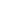 Najważniejsze prawa dzieckaOCHRONA PRZED PRZEMOCĄ I WYKORZYSTYWANIEMPrawo do ochrony przed wykorzystywaniem, przemocą i poniżaniemMacie prawo do życia bez wyzyskiwania i wykorzystywania, nikt nie może was siłą zmuszać do zrobienia niczego, a zwłaszcza  czegoś złego. Nikt też nie może zmuszać Was do pracy ponad siły ani wykorzystywać zarobkowo w inny sposób.Macie prawo do ochrony przed przemocą fizyczną, psychiczną i zaniedbaniem. Nikt nie ma prawa Was bić, prześladować i wykorzystywać w celach seksualnych. Macie prawo do ochrony przed wszystkimi formami wykorzystywania seksualnego. Nikt nie ma prawa dotykać Was  w sposób, którego sobie nie życzycie i nakłaniać lub zmuszać Was do kontaktów seksualnych.Nikt nie ma prawa angażować Was w produkcję narkotyków i handel nimi ani zmuszać czy namawiać do ich zażywania. Policja, nauczyciele i inne służby mają za zadanie chronić Was przed dostępem do nich.Macie prawo do życia bez przemocy i poniżania. Nikt nie może Was bić ani znęcać się nad Wami w inny sposób. Macie też prawo do szukania wszelkiej pomocy, zawsze, gdy jesteście krzywdzeni.Prawo do ochrony przed przemocą oznacza, że bicie i poniżanie, znęcanie się, okrutne 
i poniżające traktowanie są niedopuszczalne i karalne.EDUKACJA I ODPOCZYNEKPrawo do nauki i informacjiMacie prawo do nauki i dostępu do informacji, ale także prawo do czasu wolnego – wypoczynku zabawy czy korzystania z zajęć rekreacyjnych.Wasze prawo do nauki polega na tym, że jesteście uprawnieni do korzystania z bezpłatnej edukacji, bo państwo gwarantuje każdemu z Was  bezpłatny dostęp do szkoły. Możecie również wybrać szkołę prywatną lub społeczną, która jest płatna. Jednocześnie jednak macie obowiązek chodzenia do szkoły. Prawo do nauki  daje Wam możliwość dokonania określonego wyboru. Prawo do odpoczynku i wolnego czasuChodzi o w nim o to, abyście na przykład w szkole mieli przerwy, ferie i wakacje i żeby  zajęcia nie trwały cały dzień.PRAWO DO WYCHOWANIA W RODZINIEMacie prawo do wychowania w rodzinie, a rodzice zawsze powinni kierować się Waszym dobrem. Nawet, gdy rodzice nie są razem i mieszkają osobno, macie prawo do kontaktu
z każdym z nich, chyba  że to byłoby dla Was szkodliwe. Macie też prawo mieszkać ze swoimi rodzicami, chyba że nie byłoby  to dla Was dobre, np. jesteście krzywdzeni. PRYWATNOŚĆPrawo do prywatnościNikt nie może w sposób arbitralny i bezprawny ingerować w sferę życia prywatnego, rodzinnego lub domowego dziecka czy w  jego korespondencję. Nikt nie ma prawa poniżać
i ośmieszać dziecka ani wtrącać się do jego osobistych spraw, czytać listów, maili, smsów czy pamiętników – chyba że w uzasadnionych sytuacjach sąd zadecyduje inaczej.Macie prawo do tajemnicy korespondencji, prywatności i swobody wypowiedzi. Prawo do prywatności oznacza, że możecie dysponować własnymi rzeczami, nikomu nie wolno bez powodów wkraczać w Wasze sprawy osobiste i rodzinne.Prawa dzieci podlegają pewnym ograniczeniom, ale tylko w sytuacji, gdy chodzi o Wasze dobro i bezpieczeństwo.WYRAŻANIE WŁASNYCH POGLĄDÓW, SWOBODA MYŚLI, SUMIENIA I WYZNANIAPrawo do swobodnego wyrażania własnych poglądów we wszystkich sprawach dotyczących dzieckaPrawo do wyrażania własnych poglądów oznacza, że w ważnych dotyczących Was  sprawach  możecie wygłaszać swoje zdanie, opinie, własną wolę.Artykuł 12 Konwencji o Prawach Dziecka  stanowi, że macie prawo wypowiadać swoje zdanie
w sprawach, które Was dotyczą, a dorośli powinni  was  wysłuchać i wziąć je pod uwagę. Nawet w postępowaniu przed sądem.Prawo do swobody myśli, sumienia i wyznaniaSwoboda wyrażania wyznawanej religii lub przekonań może podlegać tylko takim ograniczeniom, które są przewidziane prawem i są konieczne do ochrony bezpieczeństwa narodowego i porządku publicznego, zdrowia lub moralności społecznej bądź podstawowych praw i wolności innych osób.W realizacji tego prawa ochrona praw dziecka oraz praw rodziców wzajemnie się przenikają. Oznacza to, że macie przyznane prawo do wolności sumienia i wyznania, jednak możecie
z niego korzystać pod władzą rodzicielską. Oznacza to, że rodzice mogą Was wychowywać  zgodnie ze swoimi przekonaniami w sprawach religii.OPIEKA , POMOC PAŃSTWA  I OCHRONA  DZIECKA PRZEZ PAŃSTWOPrawo do specjalnej ochrony i pomocy ze strony państwa Gdy znajdujecie  się w sytuacji, gdy zostałaliście pozbawieni czasowo lub na stałe swego środowiska rodzinnego lub gdy ze względu na swoje dobro nie możecie pozostawać w tym środowisku, państwo musi zapewnić Wam  opiekę, m.in.: umieszczenie w rodzinie zastępczej, adopcję lub – gdy jest to niezbędne – umieszczenie w odpowiedniej instytucji powołanej do opieki nad dziećmi.Prawo do zachowania godności, szczególnie dziecka psychicznie lub fizycznie niepełnosprawnego Dziecko niepełnosprawne powinno mieć zapewnioną pełnię normalnego życia w warunkach gwarantujących mu godność, umożliwiających osiągnięcie niezależności oraz ułatwiających aktywne uczestnictwo dziecka w życiu społeczeństwa.Przysługuje Wam zatem prawo do pełnego dostępu do dóbr i usług oraz wszechstronnej rehabilitacji, prawo do nauki, pomocy psychologiczno-pedagogicznej i innych gwarancji 
i zabezpieczeń społecznych.Prawo do ochrony zdrowia i opieki medycznejOznacza to, że macie prawo do jak najwyższego poziomu zdrowia i udogodnień przy leczeniu chorób oraz  profilaktyki i rehabilitacji zdrowotnej  oraz nie możecie zostać pozbawieni  dostępu  do tego rodzaju opieki zdrowotnej.Prawo do otrzymywania pomocy i wsparcia od państwa, jeśli Ty i Twoja rodzina jesteście w trudnej sytuacji życiowej i materialnej.Państwo powinno wspierać rodziny, których nie stać na zapewnienie dzieciom odpowiedniego poziomu życia.Prawo  do ochrony przed konfliktem zbrojnymJeśli nie ukończyliście 15 lat, nie możecie być rekrutowani do wojska i brać bezpośredniego udziału w konflikcie zbrojnym.Prawo do ochrony w procesie karnymJeżeli złamaliście prawo, nie powinniście przebywać w więzieniu z dorosłymi. Macie prawo utrzymywać kontakt ze swoją rodziną oraz prawo do pomocy prawnej lub innej np. psychologa. Macie prawo zgłaszać sytuacje, w których jesteście źle traktowani. Jeśli złamiecie prawo, powinniście uzyskać pomoc prawną i być właściwie traktowani przez system sprawiedliwości.ZNAJOMOŚĆ SWOICH PRAW I PRAWO POWOŁYWANIA SIĘ NA NIEWszystkie dzieci mają takie same prawa. Nie ma gorszych ani lepszych dzieci – każde dziecko takie same prawa jak wszyscy.  Wszystkie dzieci są równe wobec prawa i nikogo nie można dyskryminować bez względu na to  kim jest, gdzie mieszka, czym zajmują się jego rodzice, jakim mówi językiem,  jaką wyznaje religię, jakiej jest płci, czy jest w pełni sprawny, czy też nie, czy jest bogaty, czy biedny.Gdzie można się poskarżyć, gdy Wasze prawa są łamane? Jeśli znacie kogoś, kto potrzebuje pomocy lub sami znajdujecie się w trudnej sytuacji, możecie zwrócić się  o pomoc  do rodziców, wychowawcy klasy, pedagoga szkolnego czy dyrektora szkoły, zgodnie ze ścieżką postępowania opisaną 
w „Standardach ochrony małoletnich”.Możecie też skontaktować się z policją (numer 112) oraz instytucjami niosącymi pomoc dzieciom. Oto jedne z nich: 116111 – Telefon zaufania dla dzieci i młodzieży; 800121212 – Dziecięcy telefon zaufania, prowadzony przez Rzecznika Praw Dziecka.Standard I.Uczniowie, rodzice i pracownicy ZSP znają „Standardy ochrony małoletnich”. Dokument jest dostępny i upowszechnianyStandard II.Personel współtworzy i gwarantuje bezpieczne                                  i przyjazne środowisko  w szkole/placówce.Standard III.ZSP oferuje rodzicom/opiekunom prawnym informację oraz edukację w zakresie wychowania dzieci  bez przemocy oraz ich ochrony przed krzywdzeniem i wykorzystywaniem.Standard IV.Szkoła lub placówka  zapewnia uczniom /wychowankom równe traktowanie oraz przestrzeganie ich praw.Standard V.Organizacja postępowania na wypadek krzywdzenia lub podejrzenia krzywdzenia małoletnich zapewnia skuteczną ochronę uczniom/ wychowankom.Standard VI.W ZSP wzmacniane jest poczucie bezpieczeństwa uczniów/ wychowanków  w obszarze relacji społecznych oraz ochrony przed treściami szkodliwymi i zagrożeniami   z sieci. Standard VII.Działania podejmowane w ramach ochrony małoletnich przed krzywdzeniem są dokumentowane.Standard VIII.Szkoła  monitoruje i okresowo weryfikuje zgodność prowadzonych działań  z przyjętymi zasadami  iprocedurami  ochrony dzieci.Rodzaj krzywdyZnęcanie się, przemoc fizyczna, słowna, psychiczna stosowane wobec małoletniegoŚcieżka postępowania małoletniegoRodzaj krzywdyCelowe zniszczenie lub kradzież rzeczy małoletniegoŚcieżka postępowania małoletniegoRodzaj krzywdyPrzemoc domowa stosowana wobec małoletniegoŚcieżka postępowania małoletniegoRodzaj krzywdyNierówne traktowanie – dyskryminacja ucznia małoletniegoŚcieżka postępowania małoletniegoRodzaj krzywdyStosowanie wobec małoletniego cyberprzemocyŚcieżka postępowania małoletniegoRodzaj krzywdyZagrożenie bezpieczeństwa małoletniego w wyniku sekstinguŚcieżka postępowania małoletniegoRodzaj krzywdyWysyłanie małoletniemu w Internecie treści szkodliwych, nielegalnych                             i niepożądanychŚcieżka postępowania małoletniegoRodzaj krzywdyNaruszenie prywatności dotyczące nieodpowiedniego bądź niezgodnego z prawem wykorzystania w sieci danych osobowych lub wizerunku małoletniegoŚcieżka postępowania małoletniegoRodzaj krzywdyNawiązywanie przez małoletniego niebezpiecznych kontaktów w InternecieŚcieżka postępowania małoletniego